Norsk intensivregisterBruk av rettigheter knyttet til personopplysninger i registeretJeg har lest informasjonen fra Norsk intensivregister, og ønsker å gjøre bruk av mine rettigheter om personidentifiserbare helseopplysninger i registeret. For opplysninger/innsyn fra pasientjournal kontakt aktuelle sykehus du var innlagt ved, eller via HelseNorge. Henvendelsen gjelder:☐ Jeg ønsker innsyn i mine opplysninger       ☐ Jeg er foresatt/verge       ☐ Jeg er hovedpårørende ☐ Retting av opplysninger (legg ved beskrivelse på eget ark)☐ Sletting av opplysninger (legg ved beskrivelse på eget ark)☐ Å reservere meg mot oppføring i Norsk intensivregister  ☐ Innsyn i hvem som har fått tilgang til eller har fått utlevert personopplysninger om megReservasjon omfatter både tidligere og eventuelle fremtidige ut. Jeg er innforstått med at det ikke er mulig å hente inn igjen opplysninger ved oppheving av reservasjon. Vi gjør oppmerksom på at dersom en søker på vegne av andre vil søker bli kontaktet av registeret for verifisering. Personopplysninger for den registrerte: Opplysninger søker – dersom en søker på vegne av andre: 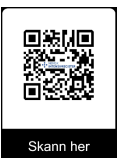 Sendes til:                                                        Norsk intensivregisterHelse Bergen HFPostboks 14005021 BergenNavn:Navn:Fødselsnummer (11 siffer): Fødselsnummer (11 siffer): Adresse: Adresse: Adresse: Adresse: Postnummer:Sted:Sted:Tlf:Signatur:Signatur:Signatur:Epost:Navn:Tlf:Signatur: Epost: